NÁRODNÁ RADA SLOVENSKEJ REPUBLIKYVII. volebné obdobieČíslo: CRD-1493/2016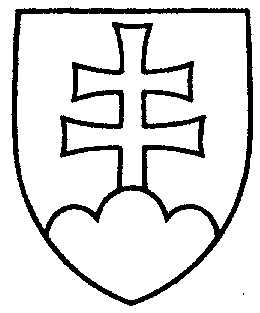 293UZNESENIENÁRODNEJ RADY SLOVENSKEJ REPUBLIKYz 25. októbra 2016k vládnemu návrhu zákona, ktorým sa mení a dopĺňa zákon č. 757/2004 Z. z. o súdoch 
a o zmene a doplnení niektorých zákonov v znení neskorších predpisov a o zmene 
a doplnení niektorých zákonov (tlač 175)	Národná rada Slovenskej republiky	po prerokovaní uvedeného vládneho návrhu zákona v druhom a treťom čítaní	s c h v a ľ u j evládny návrh zákona, ktorým sa mení a dopĺňa zákon č. 757/2004 Z. z. o súdoch
a o zmene a doplnení niektorých zákonov v znení neskorších predpisov a o zmene
a doplnení niektorých zákonov, v znení schválených pozmeňujúcich a doplňujúcich návrhov.   Andrej  D a n k o   v. r.predseda  Národnej rady Slovenskej republikyOverovatelia:Peter  Š u c a   v. r.Silvia  S h a h z a d   v. r. 